First Name of Application CV No 1649286Whatsapp Mobile: +971504753686 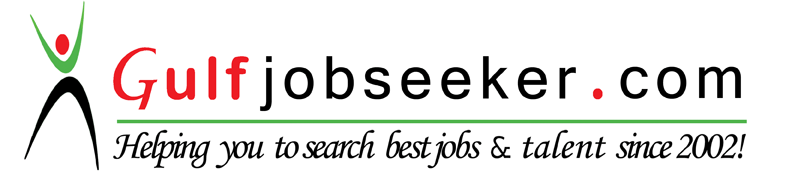 To get contact details of this candidate Purchase our CV Database Access on this link.http://www.gulfjobseeker.com/employer/services/buycvdatabase.phpCareer objective“I am seeking an opportunity to merge my initiative, enthusiasm 7+ years of proficiency to add value, both to the organization and myself. I aim at expanding my horizons and developing skills in the field of Computer Science Engineering and to work in a dynamic environment, which provides opportunities for my growth”.Area of Interest SynopsisExcellent track record fostering, motivating and encouraging student learning.Solid experience demonstrating good practice in developing modules, working as module leader.Expertise in end-to-end development of software product from requirements analysis to System study and documentation. Good exposure to MySQL Database and knowledge in writing SQL queries.Proficient in developing new concepts and activities to expand learning opportunities.Record engaging students and developing their critical thinking, leading to above average results.Solid experience directing research students on their projects.Skilled communicator with strong people skills, sensitive to students specialized and changing needs.Able to make significant contributions towards the institutions objectives and partake in administration.Experienced in Software Development and Programming.Well versed in Certification Course handling.Handle a various papers & Subjects in IT & Software Development.WorkExperience“Centre for information technology management has been a trusted and reliable institution from 1996 with sound facilities and knowledge human resources, the institution has grown beyond the expectation of the management. Offering the IT programs, from Certificate level 1, CITM started with great hope and endurance to grow our service to the customers.”Course Handled:Roles &Responsibilities:-Develop course and instructional material, including visual aids, student handouts, training exercises and reference material.Plan, design and coordinate training programs.Evaluate learning effectivenessProvided individualized instruction to keep all students at expected skill level.Crystal clear understanding of the underlying principles of the subject and its relevancy to other domains.Familiarity with the general administrative environment at educational institutes and idea about their practices.Highly innovative in depicting the subject matter to the students, using traditional methods as well as modern aids.Developed teaching materials and devising/facilitating lectures along with tutorials and seminars.Conducting regular lectures and other classroom works.Performed a variety of administrative functions.“M.A.M. College of Engineering (MAMCE) is located in Trichy Tamil Nadu, India. It was founded in 1998. The college was established on 10.02.1999 with the approval of Tamil Nadu Government and All India Council for Technical Education and is affiliated to Anna University Chennai.”Papers Handled:Roles &Responsibilities:-Develop and implement innovative instructional methods.Develop professional logistics to improvise student performance. Guide, lead and mentor students in research projects. Evaluate, monitor and mentor student academic progress. Create, innovate and implement career-enhancement programs and activities. Supervise and support teaching assistants. Participate in departmental and college activities. Serve and support functional activities of departmental committees. Assess, review and evaluate student activities and progress. Assist and support senior professors in their day-to-day tasks and functions.Actively involved in taking regular classes as well as arranging Industrial Visits, Seminars, Guest Lectures and all other activities.  Provided individualized instruction to keep all students at expected skill level. Crystal clear understanding of the underlying principles of the subject and its relevancy to other domains.Familiarity with the general administrative environment at educational institutes and idea about their practices.Highly innovative in depicting the subject matter to the students/audience, using traditional methods as well as modern aids.Assisted HOD for the Student Counselling with Parents, Principal and Management.Attended faculty development programmes.AchievementsActed as anIT tutor on behalf of “ICTACT – J2SE, Oracle Sun JAVA.”Certificates are issued with my Signature as an Authorized Person.Incharge of Exam Cell member.                      “Periyar Maniammai University is to provide a well-balanced, high quality education in Science, Engineering, Technology, Liberal Arts and Literature for undergraduate, postgraduate and doctoral students enabling them to contribute for growth of knowledge, gaining experience in problem-solving through excellence and uniqueness in teaching, research and service.”Roles &Responsibilities:-Plan and organize instruction in ways that maximize documented student learning. Stay current in their subject matter through professional development, involvement in professional organizations, and attending professional meetings, conferences, or workshops.Learn and use technology to enhance teaching and the educational experience when appropriate.Employ appropriate teaching and learning strategies to communicate subject matter to students. Modify, where appropriate, instructional methods and strategies to meet diverse student needs.Employ available instructional technology, i.e. the internet, Tele courses, interactive technology, when appropriate.Contribute to the selection and development of instructional materials in accordance with course objectives.Develop, update, and post course syllabi in a timely manner.“M/s. ELECTROLINES Establishment as one of the best supplier of Electrical, Mechanical and Industrial materials in a very delicate mission in providing quality goods and services throughout the KSA.”Roles &Responsibilities:-Confirms project requirements by reviewing program objective, input data, and output requirements with analyst, supervisor, and client.Arranges project requirements in programming sequence by analyzing requirements; preparing a work flow chart and diagram using knowledge of computer capabilities, subject matter, programming language, and logic.Encodes project requirements by converting work flow information into computer language.Programs the computer by entering coded information.Confirms program operation by conducting tests; modifying program sequence and/or codes.Prepares reference for users by writing operating instructions.Maintains historical records by documenting program development and revisions.Maintains client confidence and protects operations by keeping information confidential.Ensures operation of equipment by following manufacturer's instructions; troubleshooting malfunctions; calling for repairs; evaluating new equipment and techniques.Project Handled:“Tri-O Technologies was incorporated during 2008 in Bengaluru as a partnership company. The company works mainly in Regulatory Engineering, Regulatory Compliance, Designing, IP creation and Quality Management System implementation for Indian and for companies around the world. Some of the premier ones are BIS Registration Services under CRS, PESO Approvals, WPC ETA Certifications and Regulatory Engineering Services.”Roles &Responsibilities:-Code, test and troubleshoot programs utilizing the appropriate hardware, database, and programming technology.Refine data and format final product.Maintain and modify programs; make approved changes by amending flow charts, develop detailed programming logic, and coding changes.Test and develop programming modifications.Write new program code using prescribed specifications.Evaluate simple interrelationships between programs such as whether a contemplated change in one part of a program would cause unwanted results in a related part.Analyse performance of programs and take action to correct deficiencies based on consultation with users and approval of supervisor.Confer with users to gain understanding of needed changes or modifications of existing programs. Resolve questions of program intent, data input, output requirements, and inclusion of internal checks and controls.Write and maintain programming documentation.Document programming problems and resolutions for future reference.Educational CredentialTechnical Knowledge Core CompetenciesProfessional, Growth Oriented, Easy Adaptive and Quick Learner.Talented, Independent, Responsible, Hardworking and efficient in analytical complex solving issues.An extrovert with very good blending capabilities.An absolute team player with good communication skills.Ability to deal with a diverse range of cultures and nationalities internationally.Highly competent self-motivated, hard-working with the ability to rapidly learn and apply new skills.Personal DetailsLecturingProgrammingInformation TechnologyLearning ManagementSoftware DevelopmentDBMSTraining& DevelopmentSQL & SQLiteAdministartion&Exam CellCentre for Information Technology Management, Maldives  Sep 2014 to  Dec 2015Designation: Computer TeacherCourse TitleSubjectDurationCertificate -3MS Office, CorelDraw3 MonthsCertificate -4C, C++, Java, Numerical Methods, HTML, Introduction to IT1 YearDiploma in ITBusiness Communication, C++, Java, VB.net, Multimedia, System Analysis & Design, DBMSs1 YearM.A.M College of Engineering, TrichyJan 2011 to Sep 2014Designation: Assistant ProfessorMiddleware TechnologiesWeb technologiesProgramming Paradigm (Java)Internet ProgrammingDBMSFundamentals of ProgrammingPeriyar Maniammai University, TanjoreJul 2010 Jan 2011Designation: Teaching AssistantElectro Lines Est., Saudi ArabiaDec 2009 to Jun 2010Designation: IT ProgrammerTitleSchool Management SystemTechnologyWindows XP, Apache Tomcat 5.5, MySQL, Struts FrameworkDurationDec 2008 to May 2009DescriptionSchool Management System (SMS) is a Web based application product.  It is designed for better interaction between Students, Teachers and Management. This Management Software very gracefully handles all requirements for managing a school.  This School Management System being web based can be accessed from anywhere in the world which enables the Students, Teachers, Parents and Management to have a convergence of thought at all times.RolesUnderstood Online access to informationInvolved in updating of test execution on daily basis.Involved in the implementation of the ProjectTri-O Technologies, TrichyJune 2008 to May 2009Designation: Software DeveloperDegreeInstitutionYearPercentageM.E(Computer Science Engineering)M.A.M College of Engineering, Trichy20147.5B.E(Computer Science Engineering)M.A.M College of Engineering, Trichy200869Database Packages:MySQL, SQLiteOffice Packages:MS OfficeOperating Systems:Windows XP,7,8/Linux, Vista, Programming Languages:C, C++, Java, J2EE, J2MELanguagesEnglish,Arabic ,Urdu,Tamil,Hin Date of Birth13-09-1986SexMaleMarital StatusMarriedNationalityIndianAge29